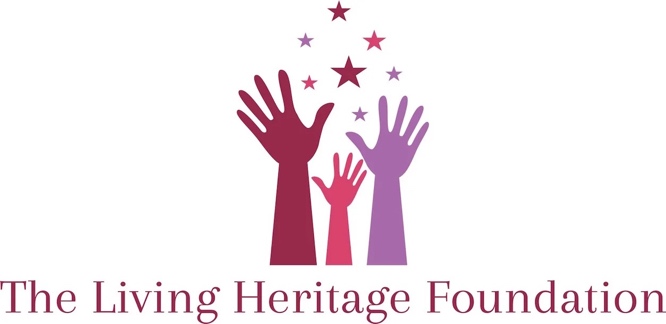 Fiscal Sponsorship Application OverviewPurpose: By completing this application, you are applying for fiscal sponsorship to The Living Heritage Foundation (LHF), a non-profit 501c3 arts organization. Our fiscal sponsorship is non-exclusive and allows you to place an arts/media project or activity under non-profit status, so that donors may give to your project and receive a tax deductions or you may apply for funding sources that normally would not give to individuals. It is unique in its low fee, tax deduction to donors, and grant-fund feature.Costs: This LHF program does not involve direct funding from LHF. Rather funds come through us to you for your sponsored project, and we send that money to you (as it is donated) and a receipt to the donor. The sponsorship/processing fee for donations is 5% or as agreed. Donors give through our special online services or by checks payable to LHF. There are no other costs. You may also apply every 2 years also to our grant program, which can complement this program. Fiscal- sponsorship-fee monies go into a grant fund and so can flow back to those receiving a grant who have also been sponsored. You must apply to the grant program separately.Eligibility: To be eligible for either LHF program -- fiscal sponsorship or grant -- you must meet 3 criteria – You must 1) be a professional artist, 2) have already championed works by/about African-Americans or women of note within your professional arts or media career, 3) be proposing a project that will advance or expand the applicant’s (individual or organizations) career. We do not support repeat project unless the repeat represents some type of expansion of the original, such as first-time touring. US citizens of any ethnicity are eligible, and once they qualify, their sponsored activity may be any activity of their field, such as a special project, audition travel or touring, a media expansion, recording, auditioning, a web venture, etc.).Submission: Submit at any time during the year. Approval takes about a week.FISCAL SPONSORSHIP APPLICATIONName: Address: Phone Number:Email:Date:	Type of fiscal sponsorship requested (pick one) 
Criteria: Check the criteria below that apply to you; then, under item 3, explain briefly how you have met each (a checked box indicates "yes")
If you did not answer Yes to any of the questions above, you do not qualify for our Foundation. The Project/Activity (approx. 250 words) Note: This project/activity may have expressed value to others but must advance your artistic career in some way. We are an arts foundation, so the project cannot be solely educational. (reference 2 a, b, & c above)Briefly explain your qualifications in a few sentences. That is, what is your arts/media profession? How does your past professional arts/media work qualify you for this program. Briefly name and describe the arts/media-career-project/activity you want to undertake. Give its purpose and scope, its main divisions, components, or steps as applicable, and a projected timeline for completion. In one line, explain specifically how it will advance the applicant’s career.Total Project Budget (one level only) Please number and list a two-column, one-level budget in categories or sections that fit your project. Please use realistic costs even if you are estimating.Budget Total:Give Total Project Amount to be raised through this fiscal sponsorship (if different from the total budget above):5) Attach a short bio & work sample that best represents you. Website Url and
selections OK.Download your completed Word (.docx) application and email it to bibbslhf@gmail.com  I am applying for 5-yr sponsorship as an artist or group (This means you wish to be sponsored for one or more consecutive projects over this period with a simple approval rather than re-application. (recommended)   I am applying for sponsorship for one project or activity.     a) I am a professional visual, media, or performing artist. Name your field/s below.     b) I have significantly presented works by/about African-Americans or women of note within my professional career.     c) This project proposed will expand or advance my primary arts/media career.- Item -- Cost -- Detail - 1.$     2.$     3.$     4.$     5.$     6.$     7.$     8.$     $     URL AttachmentsFile Upload